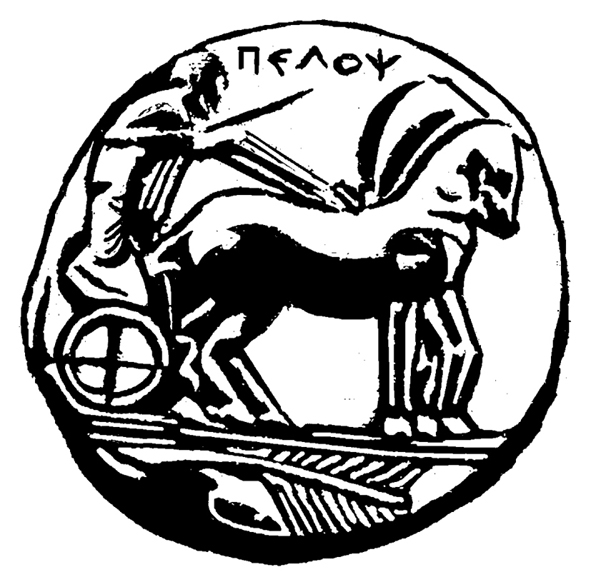                     ΠΑΝΕΠΙΣΤΗΜΙΟ ΠΕΛΟΠΟΝΝΗΣΟΥ      ΣΧΟΛΗ ΟΙΚΟΝΟΜΙΑΣ ΔΙΟΙΚΗΣΗΣ & ΠΛΗΡΟΦΟΡΙΚΗΣ                   ΤΜΗΜΑ ΟΙΚΟΝΟΜΙΚΩΝ ΕΠΙΣΤΗΜΩΝΠρόγραμμα Μεταπτυχιακών Σπουδών στην ΕΠΙΧΕΙΡΗΜΑΤΙΚΟΤΗΤΑ ΚΑΙ ΔΙΑΚΥΒΕΡΝΗΣΗΠΙΝΑΚΑΣ ΕΠΙΤΥΧΟΝΤΩΝ ΠΜΣ ΕΠΙΧΕΙΡΗΜΑΤΙΚΟΤΗΤΑ ΚΑΙ ΔΙΑΚΥΒΕΡΝΗΣΗ 2015-16Πρόγραμμα Μεταπτυχιακών Σπουδών στην ΕΠΙΧΕΙΡΗΜΑΤΙΚΟΤΗΤΑ ΚΑΙ ΔΙΑΚΥΒΕΡΝΗΣΗΠΙΝΑΚΑΣ ΕΠΙΤΥΧΟΝΤΩΝ ΠΜΣ ΕΠΙΧΕΙΡΗΜΑΤΙΚΟΤΗΤΑ ΚΑΙ ΔΙΑΚΥΒΕΡΝΗΣΗ 2015-16* Ο Οριστικός πίνακας θα εγκριθεί από τα Ακαδημαϊκά όργανα μετά την εξέταση τυχόν ενστάσεων.Ενστάσεις μπορούν να υποβληθούν στη Γραμματεία του τμήματος μέχρι 09/10/2015 ώρα 14:30.Οι ενδιαφερόμενοι μπορούν να πληροφορηθούν τα αναλυτικά στοιχεία της βαθμολογίας  τους μετά από σχετική αίτησή τους στη Γραμματεία του Τμήματος.